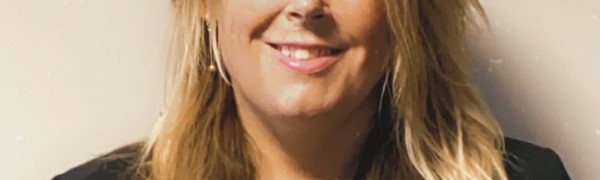 Woodnewton - a learning community Newsletter End of Spring 1 2023It is hard to believe that we are nearly at the middle of this academic year, time has simply whizzed by – it must be that we are having such fun and everyone is busy with their learning.  …